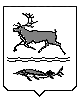 МУНИЦИПАЛЬНОЕ ОБРАЗОВАНИЕ«СЕЛЬСКОЕ ПОСЕЛЕНИЕ КАРАУЛ»ТАЙМЫРСКОГО ДОЛГАНО-НЕНЕЦКОГО МУНИЦИПАЛЬНОГО РАЙОНААДМИНИСТРАЦИЯП О С Т А Н О В Л Е Н И Е      от 25 ноября 2019 года № 64 - П                                                    На основании статьи 13.4 Федерального закона от 24 июня 1998 года № 89-ФЗ «Об отходах производства и потребления», Федерального закона от 30 марта 1999 года № 52-ФЗ «О санитарно-эпидемиологическом благополучии населения», Постановления Правительства Российской Федерации от 31 августа 2018 года №1039 «Об утверждении Правил обустройства мест (площадок) накопления твердых коммунальных отходов и ведения их реестра», Постановления Правительства Российской Федерации от 12 ноября 2016 №1156 «Об обращении с твердыми коммунальными отходами и внесении изменения в Постановление Правительства Российской Федерации от 25 августа 2008 года № 641», Решения Караульского сельского Совета депутатов от 27 октября 2017 года № 843 «Об утверждении Правил благоустройства территории муниципального образования «Сельское поселение Караул» Таймырского Долгано-Ненецкого муниципального района « Администрация сельского поселения КараулПОСТАНОВЛЯЕТ:Утвердить схемы размещения мест (площадок) накопления твердых коммунальных отходов на территории муниципального образования «Сельское поселение Караул» (Приложение 1).Утвердить реестр мест (площадок) накопления твердых коммунальных отходов на территории муниципального образования «Сельское поселение Караул» (Приложение 2).2. Отделу ЖКХ, строительства и имущественных отношений Администрации сельского поселения Караул обеспечить:- ведение на бумажном носителе и в электронном виде реестра мест (площадок) накопления твердых коммунальных отходов на территории муниципального образования «Сельское поселение Караул» с указанием в нем данных  о нахождении мест (площадок) накопления твердых коммунальных отходов, о технических характеристиках мест (площадок) накопления твердых коммунальных отходов,  о собственниках мест (площадок) накопления твердых коммунальных отходов, об источниках образования твердых коммунальных отходов, которые складируются в местах (на площадках) накопления твердых коммунальных отходов;- рассмотрение заявок о создании места (площадки) накопления твердых коммунальных отходов.3. Утвердить форму заявки о включении сведений о месте (площадке) накопления твердых коммунальных отходов в реестр накопления твердых коммунальных отходов на территории муниципального образования «Сельское поселение Караул» (Приложение 3).4. Настоящее Постановление подлежит официальному опубликованию (обнародованию) в Информационном вестнике «Усть–Енисеец», размещению на официальном сайте сельского поселения Караул и вступает в силу после его официального опубликования (обнародования).5. Контроль за выполнением требований настоящего Постановления возложить на Заместителя Главы сельского поселения Караул по вопросам развития инфраструктуры Н.Б. Гурину.Временно исполняющая полномочияГлавы сельского поселения Караул                                                                 Д.В. ЯптунэПриложение 1 к постановлению Администрации сельского поселения Караул от 25 ноября 2019 №64-ППриложение 2к Постановлению Администрации сельского поселения Караулот 25 ноября 2019 года № 64-ПРеестр мест (площадок) накопления твердых коммунальных отходов на территории муниципального образования «Сельское поселение Караул»Приложение 3к Постановлению Администрации сельского поселения Караулот 25 ноября 2019 года № _____Форма заявкио включении сведений о месте (площадке) накопления твердых коммунальных отходовв реестр накопления твердых коммунальных отходов на территориимуниципального образования «Сельское поселение Караул»Главе сельского поселения Караул______________________________                                                                                           от  ________________________________Заявление            Прошу включить сведения о месте (площадке) накопления твердых коммунальных отходов в реестр мест (площадок) накопления твердых коммунальных отходов на территории муниципального образования «Сельское поселение Караул»_____________________________________________________________________________фамилия, имя и (при наличии) отчество (для гражданина), наименование (для юридического лица), _______________________________________________________________________________место жительства заявителя (для гражданина), место нахождения заявителя (для юридического лица)_______________________________________________________________________________                               реквизиты документа, удостоверяющего личность заявителя (для гражданина), _______________________________________________________________________________           государственный регистрационный номер записи о государственной регистрации юридического лица в едином государственном реестре юридических лиц_______________________________________________________________________________ идентификационный номер налогоплательщикаСведения о месте (площадке) накопления твердых коммунальных отходов:На основании Федерального закона от 27.07.2006 N 152-ФЗ "О персональных данных" и с целью исполнения данного заявления,  я даю согласие Администрации сельского поселения Караул, (юр. адрес) Красноярский край, ТДНМР, с.Караул, ул. Советская, № 12  на  обработку моих персональных данных (Ф.И.О., адрес проживания, документы, удостоверяющие личность, телефон домашний/мобильный и иные). Настоящее согласие дается до истечения сроков хранения соответствующей информации или документов, определяемых в соответствии с действующим законодательством Российской Федерации и нормативными документами  Администрации сельского поселения Караул.Приложение: - схема размещения места (площадки) накопления твердых коммунальных отходов в масштабе 1:2000.Заявитель:______________________________________________________________                                                                       Ф.И.О. (для гражданина),       Ф.И.О., должность (для юридического лица)                                                                              ______________________________                                                                                                                                                                                                                                                                                                   (подпись)    «____» ______________20______г. М.П.Об утверждении схем и реестра мест (площадок) накопления твердых коммунальных отходов на территории муниципального образования «Сельское поселение Караул»№ п/пАдрес, площадь земельного участка, географические координатыСхемы размещения мест (площадок) накопления ТКО, М 1:20001Красноярский край, Таймырский Долгано-Ненецкий муниципальный район, с. Караул, ул. Новая, в районе домов 3 и 5, площадь земельного участка 21 кв.м.,географический координаты:X 1234327.73  Y 55897.98   X 1234325.99  Y 55900.42   X 1234320.28  Y 55896.38   X 1234322.02  Y 55893.93   X 1234327.73  Y 55897.98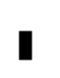 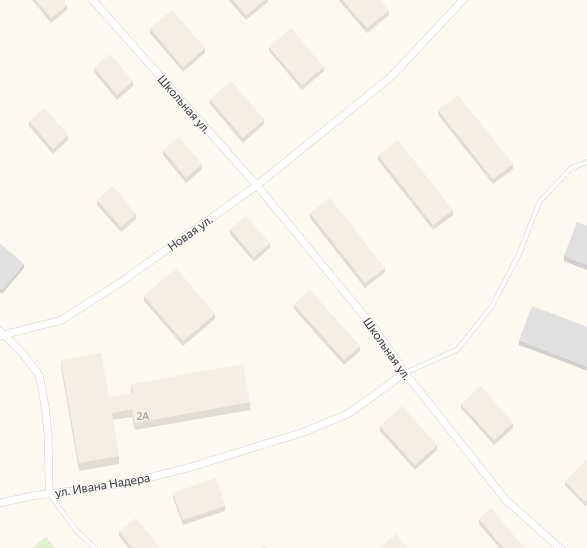 2Красноярский край, Таймырский Долгано-Ненецкий муниципальный район, с. Караул, ул. Солнечная, в районе дома 1, площадь земельного участка 21 кв.м.,географический координаты:X 1234527.860000  Y 56004.810000   X 1234526.370000  Y 56007.410000   X 1234520.300000  Y 56003.920000   X 1234521.800000  Y 56001.320000   X 1234527.860000  Y 56004.810000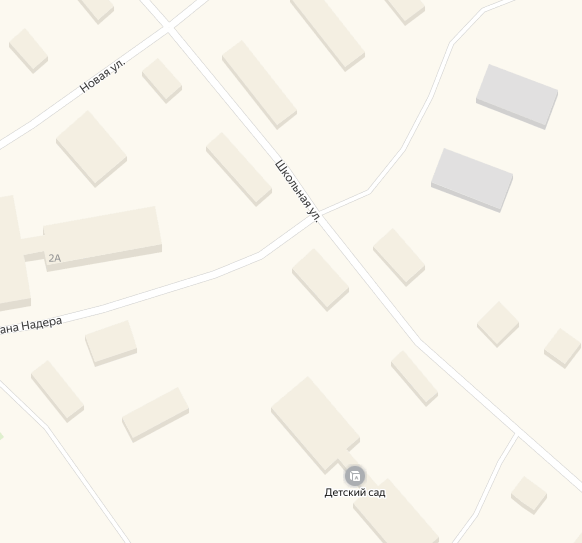 3Красноярский край, Таймырский Долгано-Ненецкий муниципальный район, с.Караул, ул. 50 лет ВЛКСМ, в районе дома 5, площадь земельного участка 21 кв.м.,географический координаты:X 1234371.920000  Y 56076.010000   X 1234370.410000  Y 56078.600000   X 1234364.370000  Y 56075.060000   X 1234365.880000  Y 56072.470000   X 1234371.920000  Y 56076.010000   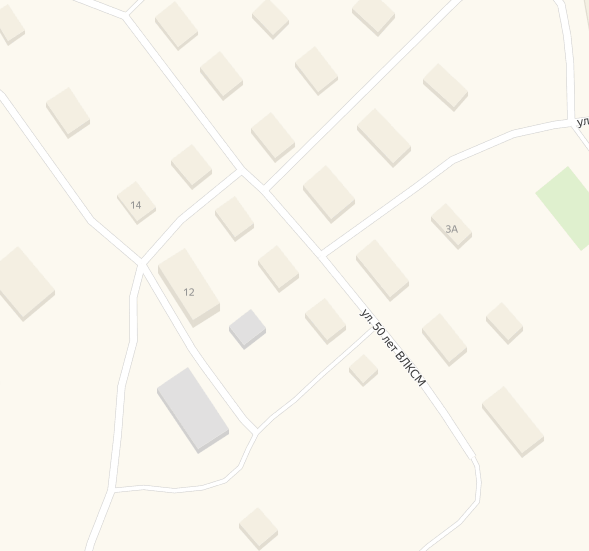 4Красноярский край, Таймырский Долгано-Ненецкий муниципальный район, с. Караул, ул. Мира, в районе дома 1, площадь земельного участка 21 кв.м.,географический координаты:X 1234244.240000  Y 56108.780000   X 1234241.480000  Y 56115.210000   X 1234238.720000  Y 56114.030000   X 1234241.480000  Y 56107.600000   X 1234244.240000  Y 56108.780000   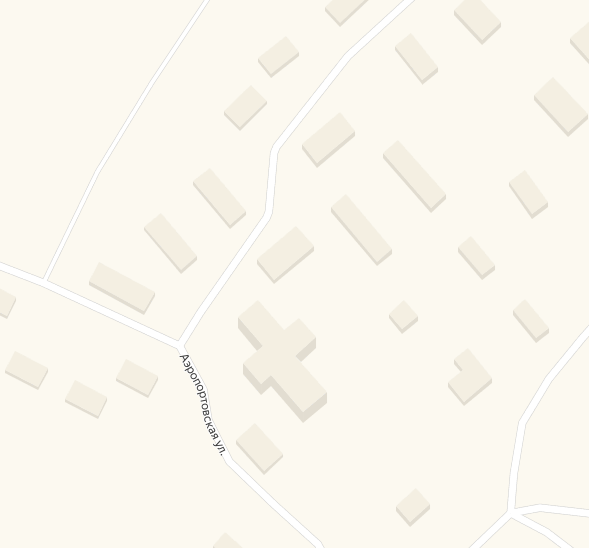 5Красноярский край, Таймырский Долгано-Ненецкий муниципальный район, с. Караул, ул. Мира, в районе дома 13, площадь земельного участка 21 кв.м.,географический координаты:X 1234496.800000  Y 56260.140000   X 1234491.770000  Y 56265.010000   X 1234489.680000  Y 56262.860000   X 1234494.710000  Y 56257.990000   X 1234496.800000  Y 56260.140000   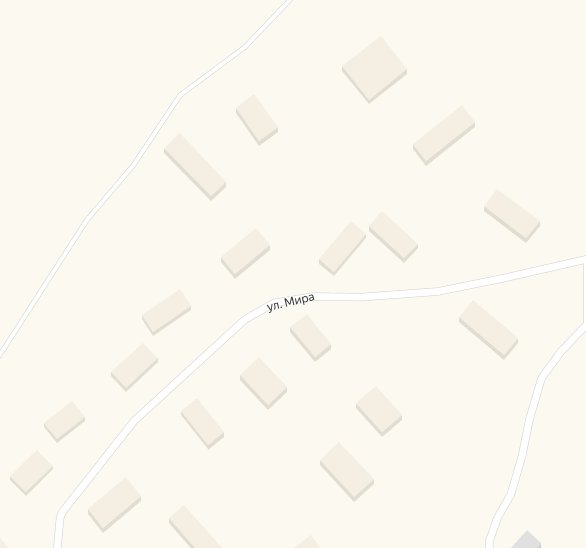 6Красноярский край, Таймырский Долгано-Ненецкий муниципальный район, с. Караул, ул. Мира, в районе дома 16, площадь земельного участка 21 кв.м.,географический координаты:X 1234354.590000  Y 56465.440000   X 1234352.500000  Y 56467.600000   X 1234347.470000  Y 56462.730000   X 1234349.560000  Y 56460.570000   X 1234354.590000  Y 56465.440000   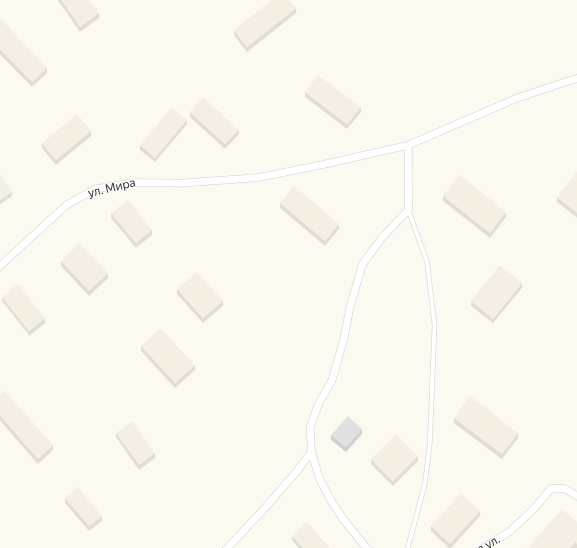 7Красноярский край, Таймырский Долгано-Ненецкий муниципальный район, с.Караул, ул. ул. Школьная, в районе дома 16, площадь земельного участка 21 кв.м.,географический координаты:X 1234314.470000  Y 56250.110000   X 1234309.450000  Y 56254.980000   X 1234307.360000  Y 56252.830000   X 1234312.380000  Y 56247.950000   X 1234314.470000  Y 56250.110000   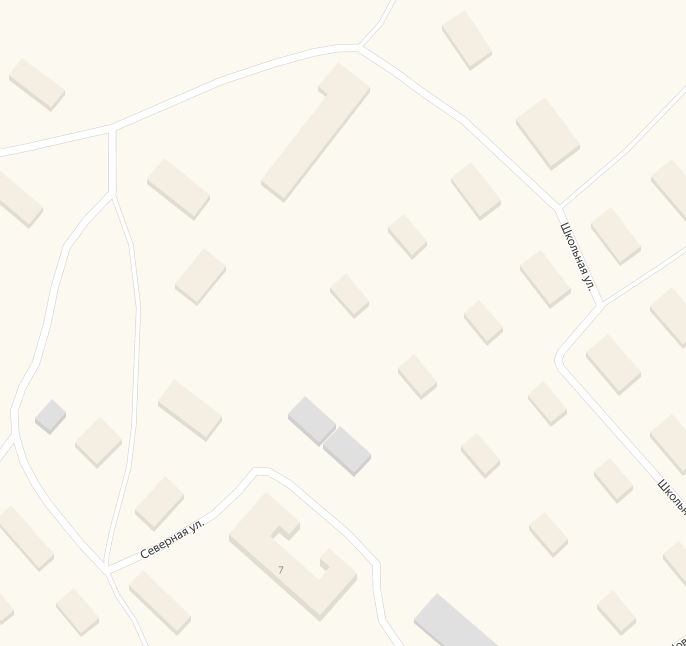 8Красноярский край, Таймырский Долгано-Ненецкий муниципальный район, с.Караул, ул. ул. Северная, в районе дома 7, площадь земельного участка 21 кв.м.,географический координаты:X 1234314.470000  Y 56250.110000   X 1234309.450000  Y 56254.980000   X 1234307.360000  Y 56252.830000   X 1234312.380000  Y 56247.950000   X 1234314.470000  Y 56250.110000   9Красноярский край, Таймырский Долгано-Ненецкий муниципальный район, с. Караул, ул. 50 лет ВЛКСМ, д. 16, площадь земельного участка 21 кв.м.,географический координаты:X 1234036.250000  Y 56289.950000   X 1234030.730000  Y 56294.260000   X 1234028.880000  Y 56291.900000   X 1234034.400000  Y 56287.590000   X 1234036.250000  Y 56289.950000   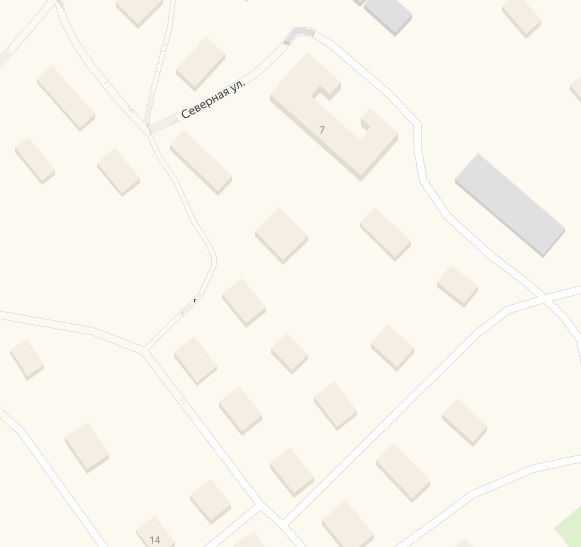 10Красноярский край, Таймырский Долгано-Ненецкий муниципальный район, п.Байкаловск, ул. Школьная, в районе дома 1, площадь земельного участка 21 кв.м.,географический координаты:X 1303922.700000  Y 72301.370000   X 1303920.670000  Y 72308.070000   X 1303917.800000  Y 72307.200000   X 1303919.830000  Y 72300.500000   X 1303922.700000  Y 72301.370000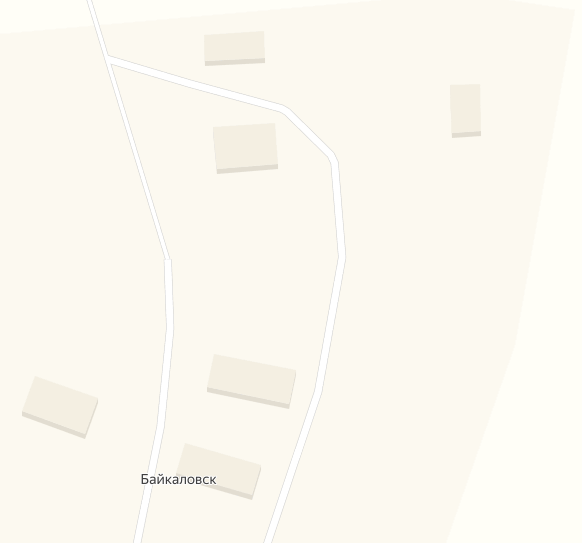 11Красноярский край, Таймырский Долгано-Ненецкий муниципальный район, п.  Байкаловск, ул. Центральная, в районе дома 3, площадь земельного участка 21 кв.м.,географический координаты:X 1303790.200000  Y 72322.380000   X 1303788.160000  Y 72329.080000   X 1303785.290000  Y 72328.210000   X 1303787.330000  Y 72321.510000   X 1303790.200000  Y 72322.380000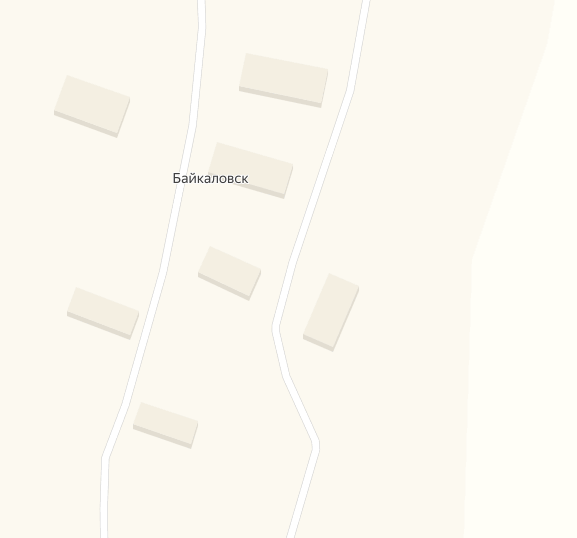 12Красноярский край, Таймырский Долгано-Ненецкий муниципальный район, п.Воронцово, ул. Заречная, в районе дома 5, площадь земельного участка 21 кв.м.,географический координаты:X 1415996.92  Y 70387.69   X 1415997.37  Y 70394.68   X 1415994.37  Y 70394.87   X 1415993.93  Y 70387.88   X 1415996.92  Y 70387.69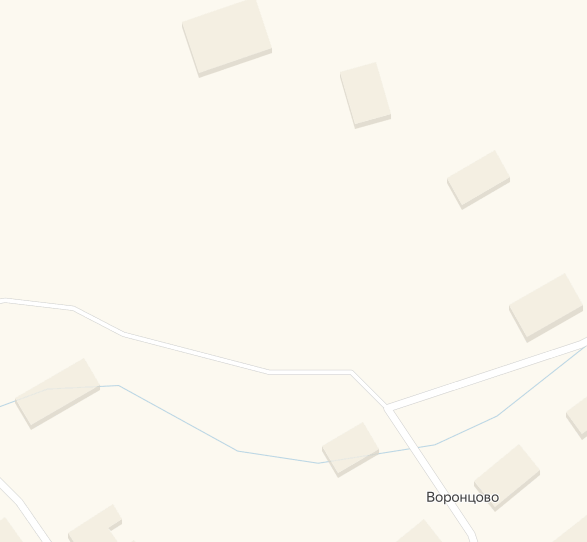 13Красноярский край, Таймырский Долгано-Ненецкий муниципальный район, п. Воронцово, ул. Заречная, в районе дома 16, площадь земельного участка 21 кв.м.,географический координаты:X 1415925.23  Y 70539.65   X 1415927.52  Y 70546.27   X 1415924.68  Y 70547.24   X 1415922.39  Y 70540.62   X 1415925.23  Y 70539.65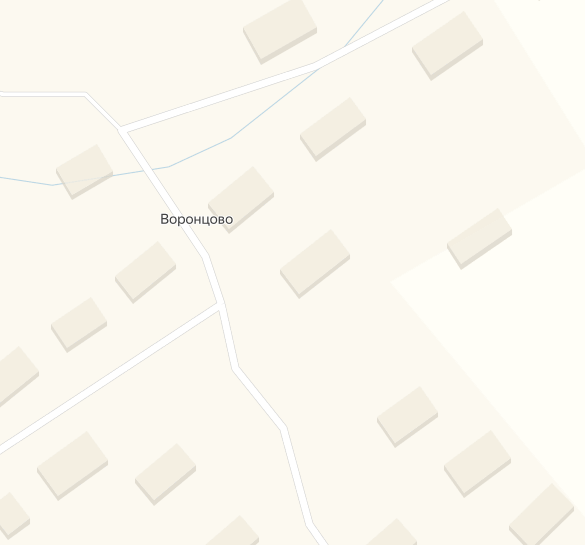 14Красноярский край, Таймырский Долгано-Ненецкий муниципальный район, п. Воронцово, ул. А. Панова, в районе дома 16, площадь земельного участка 21 кв.м.,географический координаты:X 1415810.78  Y 70441.66   X 1415812.01  Y 70444.40   X 1415805.62  Y 70447.27   X 1415804.40  Y 70444.53   X 1415810.78  Y 70441.66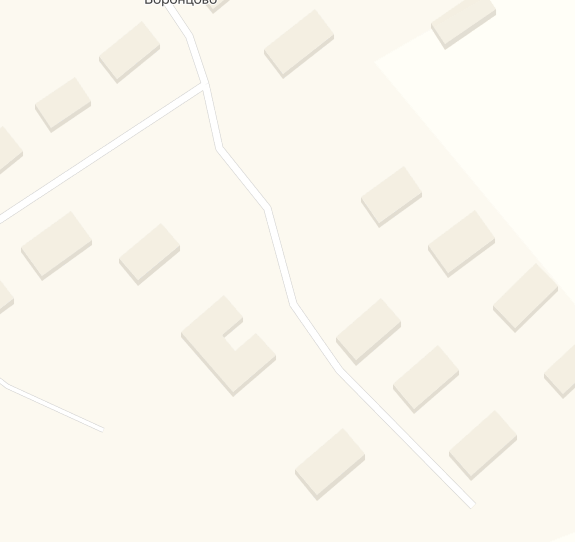 15Красноярский край, Таймырский Долгано-Ненецкий муниципальный район, п. Носок, ул. Северная, в районе домов 21 и 21А, площадь земельного участка 21 кв.м.,географический координаты:X 353417.40  Y 116651.78   X 353418.40  Y 116654.61   X 353411.80  Y 116656.95   X 353410.80  Y 116654.12   X 353417.40  Y 116651.7816Красноярский край, Таймырский Долгано-Ненецкий муниципальный район, п. Носок, ул. Комсомольская, в районе дома 31, площадь земельного участка 21 кв.м.,географический координаты:X 353481.63  Y 116547.56   X 353483.75  Y 116554.23   X 353480.89  Y 116555.13   X 353478.77  Y 116548.46   X 353481.63  Y 116547.56   17Красноярский край, Таймырский Долгано-Ненецкий муниципальный район, п. Носок, ул. Комсомольская, в районе дома 35А, площадь земельного участка 21 кв.м.,географический координаты:X 353572.30  Y 116510.25   X 353574.59  Y 116516.87   X 353571.75  Y 116517.84   X 353569.46  Y 116511.22   X 353572.30  Y 116510.25   18Красноярский край, Таймырский Долгано-Ненецкий муниципальный район, п. Носок, ул. Советская, в районе дома 50А, площадь земельного участка 21 кв.м.,географический координаты:X 353667.27  Y 116407.30   X 353668.48  Y 116410.05   X 353662.07  Y 116412.87   X 353660.87  Y 116410.12   X 353667.27  Y 116407.30   19Красноярский край, Таймырский Долгано-Ненецкий муниципальный район, п. Носок, ул. Советская, в районе дома 51, площадь земельного участка 21 кв.м.,географический координаты:X 353752.99  Y 116333.95   X 353751.66  Y 116340.82   X 353748.71  Y 116340.25   X 353750.05  Y 116333.38X 353752.99  Y 116333.95   20Красноярский край, Таймырский Долгано-Ненецкий муниципальный район, п. Носок, ул. Школьная, в районе дома 65, площадь земельного участка 21 кв.м.,географический координаты:X 353799.07  Y 116251.89   X 353799.87  Y 116254.78   X 353793.13  Y 116256.67   X 353792.33  Y 116253.78X 353799.07  Y 116251.89   21Красноярский край, Таймырский Долгано-Ненецкий муниципальный район, п. Носок, ул. Школьная, в районе дома 60, площадь земельного участка 21 кв.м.,географический координаты:X 353624.41  Y 116331.95   X 353626.70  Y 116338.57   X 353623.86  Y 116339.55   X 353621.58  Y 116332.93X 353624.41  Y 116331.95   22Красноярский край, Таймырский Долгано-Ненецкий муниципальный район, п. Носок, ул. Молодежная, в районе дома 67, площадь земельного участка 21 кв.м.,географический координаты:X 353591.62  Y 116284.93   X 353592.58  Y 116287.77   X 353585.95  Y 116290.02   X 353584.99  Y 116287.18X 353591.62  Y 116284.93   23Красноярский край, Таймырский Долгано-Ненецкий муниципальный район, п. Носок, ул. Новая, в районе дома 92, площадь земельного участка 21 кв.м.,географический координаты:X 353579.07  Y 116162.63   X 353580.14  Y 116165.43   X 353573.59  Y 116167.90   X 353572.52  Y 116165.10X 353579.07  Y 116162.63  24Красноярский край, Таймырский Долгано-Ненецкий муниципальный район, п. Носок, ул. Молодежная, в районе дома 65А, площадь земельного участка 21 кв.м.,географический координаты:X 353457.04  Y 116376.79   X 353459.53  Y 116383.33   X 353456.73  Y 116384.40   X 353454.24  Y 116377.86X 353457.04  Y 116376.79   25Красноярский край, Таймырский Долгано-Ненецкий муниципальный район, п. Носок, ул. Черемушки, в районе домов 71А и 76, площадь земельного участка 21 кв.м.,географический координаты:X 353334.84  Y 116320.23   X 353337.44  Y 116326.73   X 353334.65  Y 116327.84   X 353332.05  Y 116321.34X 353334.84  Y 116320.23   26Красноярский край, Таймырский Долгано-Ненецкий муниципальный район, п. Носок, ул. Центральная, в районе дома 16, площадь земельного участка 21 кв.м.,географический координаты:X 353300.03  Y 116498.86   X 353302.51  Y 116505.41   X 353299.70  Y 116506.46   X 353297.22  Y 116499.91X 353300.03  Y 116498.86   27Красноярский край, Таймырский Долгано-Ненецкий муниципальный район, п. Носок, ул. Молодежная, в районе дома 76А, площадь земельного участка 21 кв.м.,географический координаты:X 353785.16  Y 116125.46   X 353787.28  Y 116132.13   X 353784.42  Y 116133.04   X 353782.30  Y 116126.37X 353785.16  Y 116125.46   28Красноярский край, Таймырский Долгано-Ненецкий муниципальный район, п. Носок, ул. Школьная, в районе дома 68, площадь земельного участка 21 кв.м.,географический координаты:X 353895.51  Y 116225.12   X 353895.92  Y 116228.09   X 353888.99  Y 116229.05   X 353888.58  Y 116226.08X 353895.51  Y 116225.12   29Красноярский край, Таймырский Долгано-Ненецкий муниципальный район, п. Усть - Порт, ул. Заводская, в районе дома 16, площадь земельного участка 21 кв.м.,географический координаты:X 1188887.53  Y 102081.91   X 1188887.91  Y 102084.89   X 1188880.97  Y 108085.77   X 1188880.59  Y 102082.79X 1188887.53  Y 102081.91   30Красноярский край, Таймырский Долгано-Ненецкий муниципальный район, п. Усть - Порт, ул. Майская, в районе дома 7, площадь земельного участка 21 кв.м.,географический координаты:X 1188751.52  Y 101933.58   X 1188751.90  Y 101936.56   X 1188744.96  Y 101937.44   X 1188744.58  Y 101934.46X 1188751.52  Y 101933.58   31Красноярский край, Таймырский Долгано-Ненецкий муниципальный район, п. Усть - Порт, ул. Тундровая, в районе дома 16, площадь земельного участка 21 кв.м.,географический координаты:X 1188700.76  Y 102148.09   X 1188701.14  Y 102151.07   X 1188694.19  Y 102151.95   X 1188693.81  Y 102148.98X 1188700.76  Y 102148.09   32Красноярский край, Таймырский Долгано-Ненецкий муниципальный район, п. Усть - Порт, ул. Школьная, в районе дома 5, площадь земельного участка 21 кв.м.,географический координаты:X 1188619.68  Y 101894.90   X 1188619.85  Y 101897.89   X 1188612.86  Y 101898.28   X 1188612.69  Y 101895.29X 1188619.68  Y 101894.90   33Красноярский край, Таймырский Долгано-Ненецкий муниципальный район, п. Тухард, ул. Северная, в районе дома 1, площадь земельного участка 21 кв.м.,географический координаты:X 1149609.98  Y 100115.54   X 1149614.24  Y 100121.10   X 1149611.86  Y 100122.92   X 1149607.60  Y 100117.37X 1149609.98  Y 100115.54   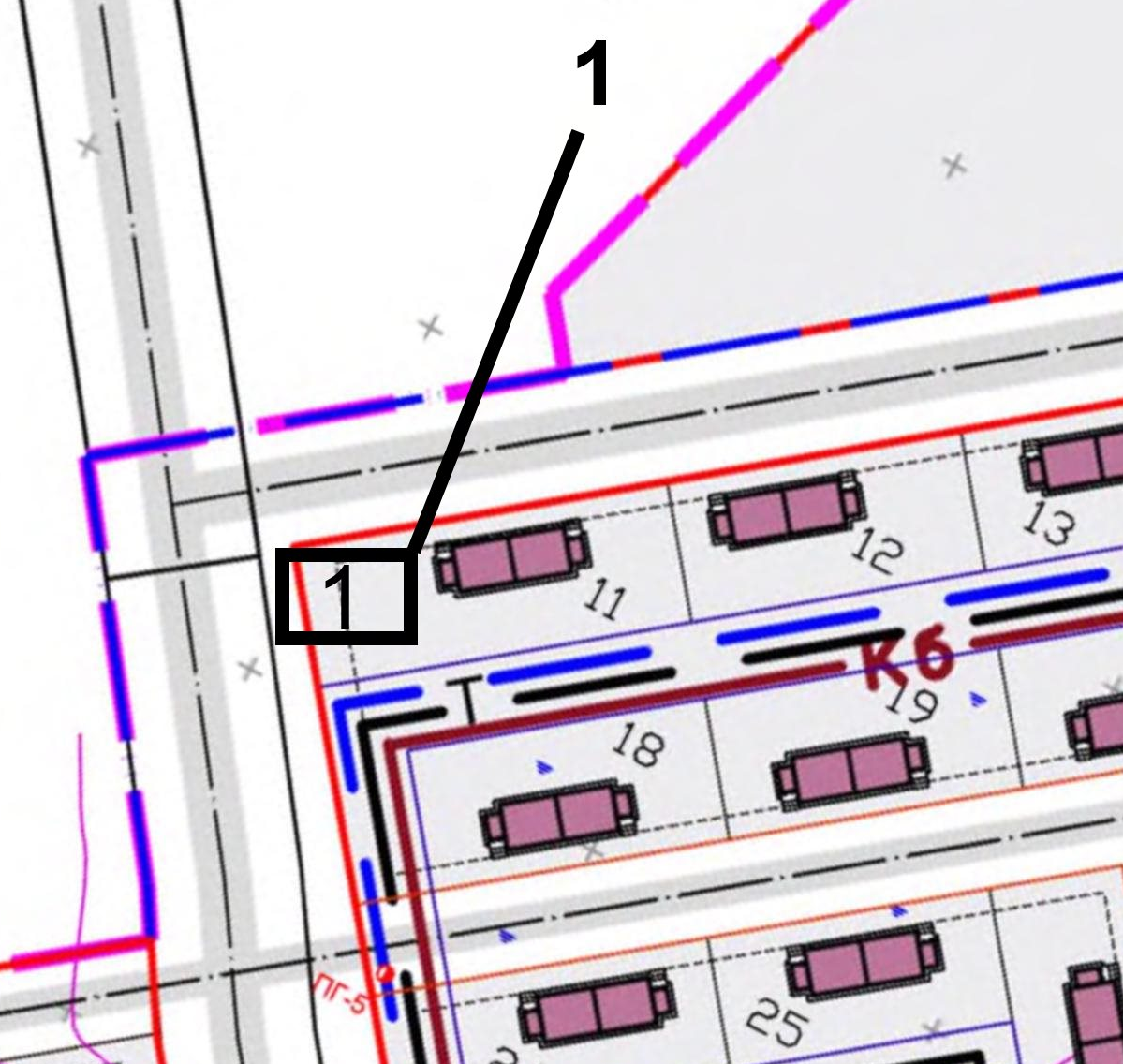 34Красноярский край, Таймырский Долгано-Ненецкий муниципальный район, п. Тухард, ул. Северная, в районе дома 11, площадь земельного участка 21 кв.м.,географический координаты:X 1149539.84  Y 100123.47   X 1149541.73  Y 100125.80   X 1149536.30  Y 100130.21   X 1149534.41  Y 100127.88X 1149539.84  Y 100123.47   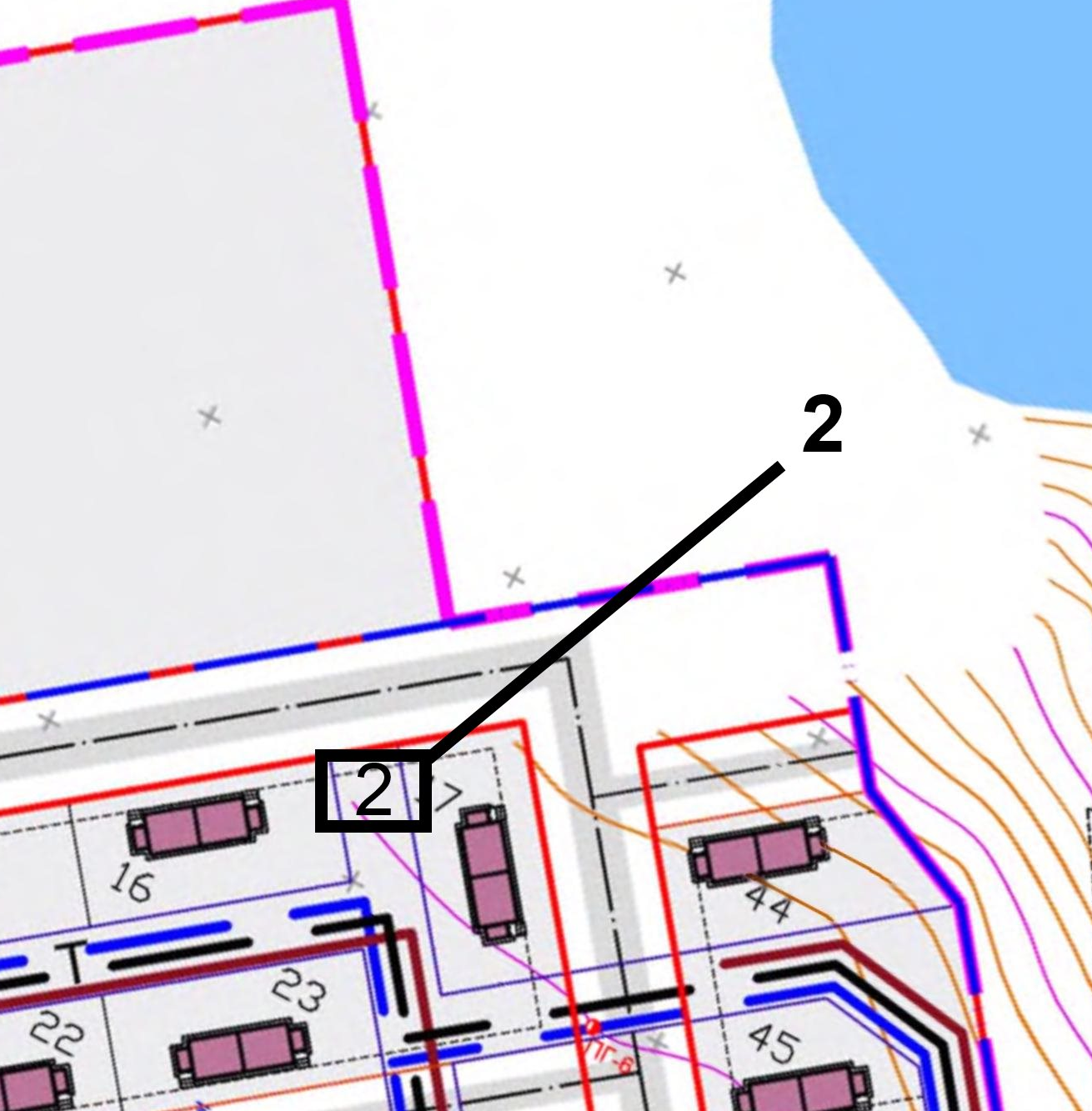 35Красноярский край, Таймырский Долгано-Ненецкий муниципальный район, п. Тухард, ул. Северная, в районе дома 6, площадь земельного участка 21 кв.м.,географический координаты:X 1149543.08  Y 100230.40   X 1149544.97  Y 100232.73   X 1149539.53  Y 100237.13   X 1149537.64  Y 100234.80X 1149543.08  Y 100230.40   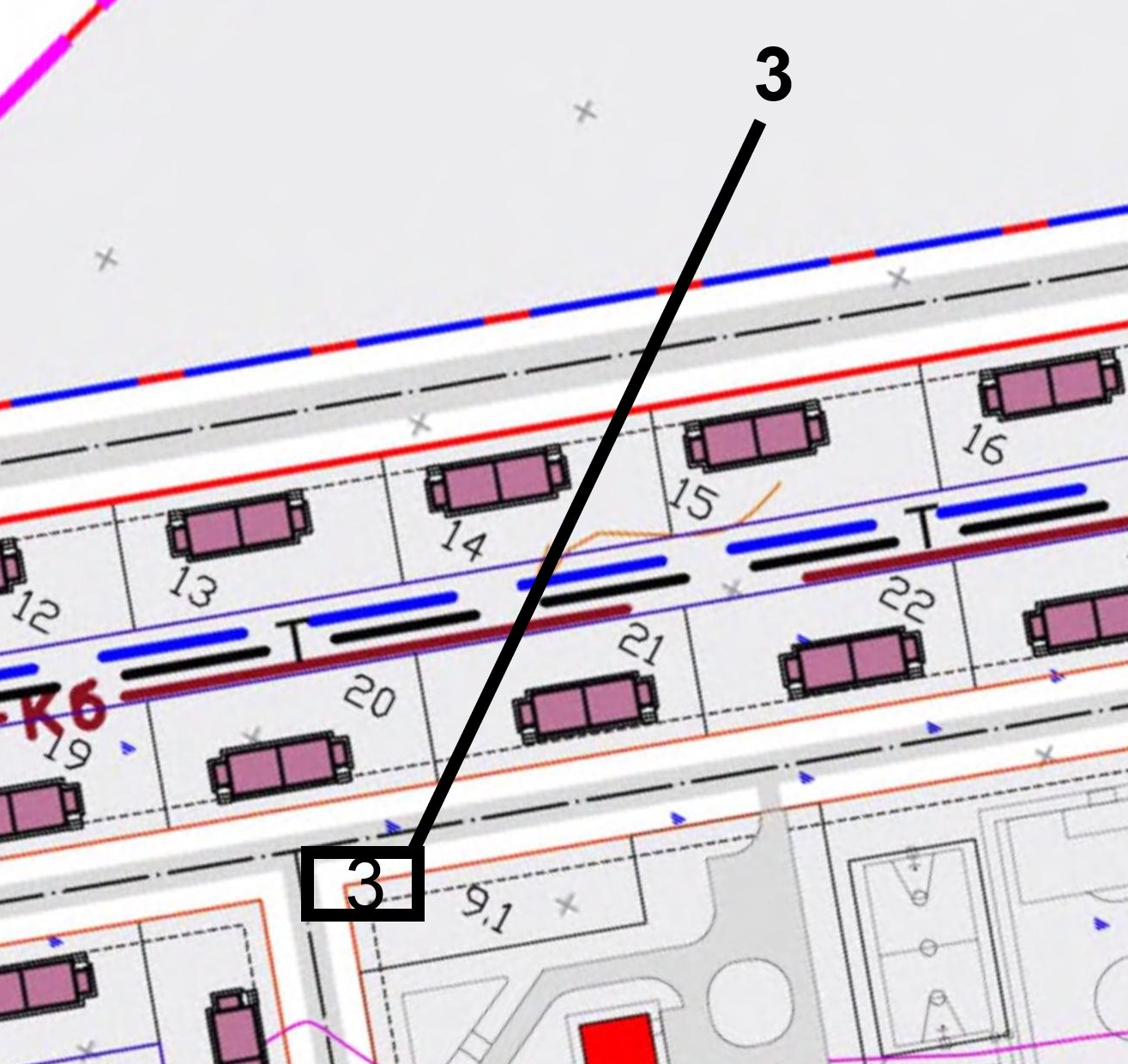 36Красноярский край, Таймырский Долгано-Ненецкий муниципальный район, п. Тухард, ул. Новая, в районе домов 8 и 10, площадь земельного участка 21 кв.м.,географический координаты:X 1149682.70  Y 100210.35   X 1149686.96  Y 100215.90   X 1149684.58  Y 100217.73   X 1149680.32  Y 100212.17X 1149682.70  Y 100210.35   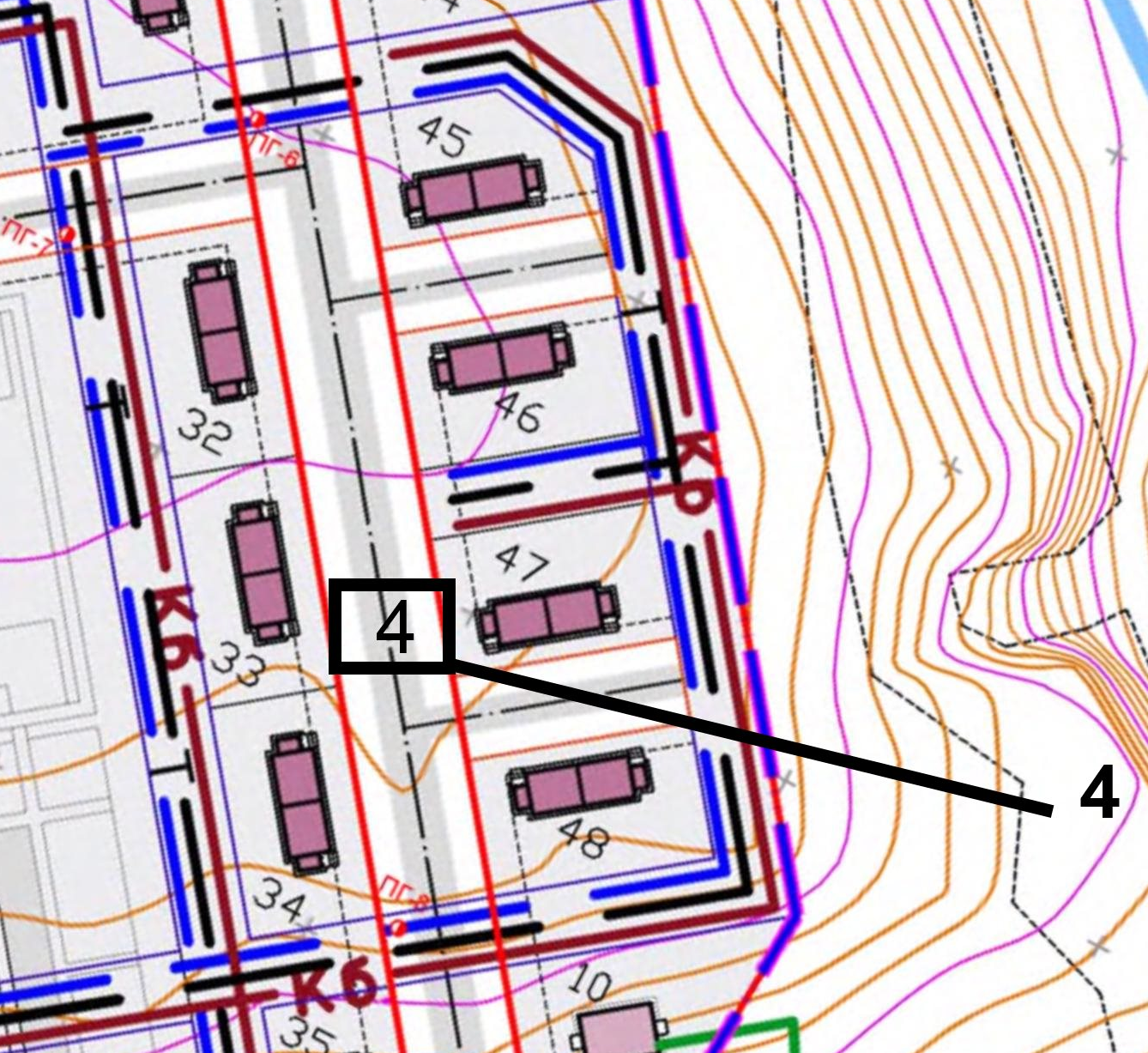 37Красноярский край, Таймырский Долгано-Ненецкий муниципальный район, п. Тухард, ул. Новая, в районе дома 4, площадь земельного участка 21 кв.м.,географический координаты:X 1149739.01  Y 100331.86   X 1149740.90 Y 100334.19   X 1149735.46  Y 100338.60   X 1149733.57  Y 100336.27X 1149739.01  Y 100331.86   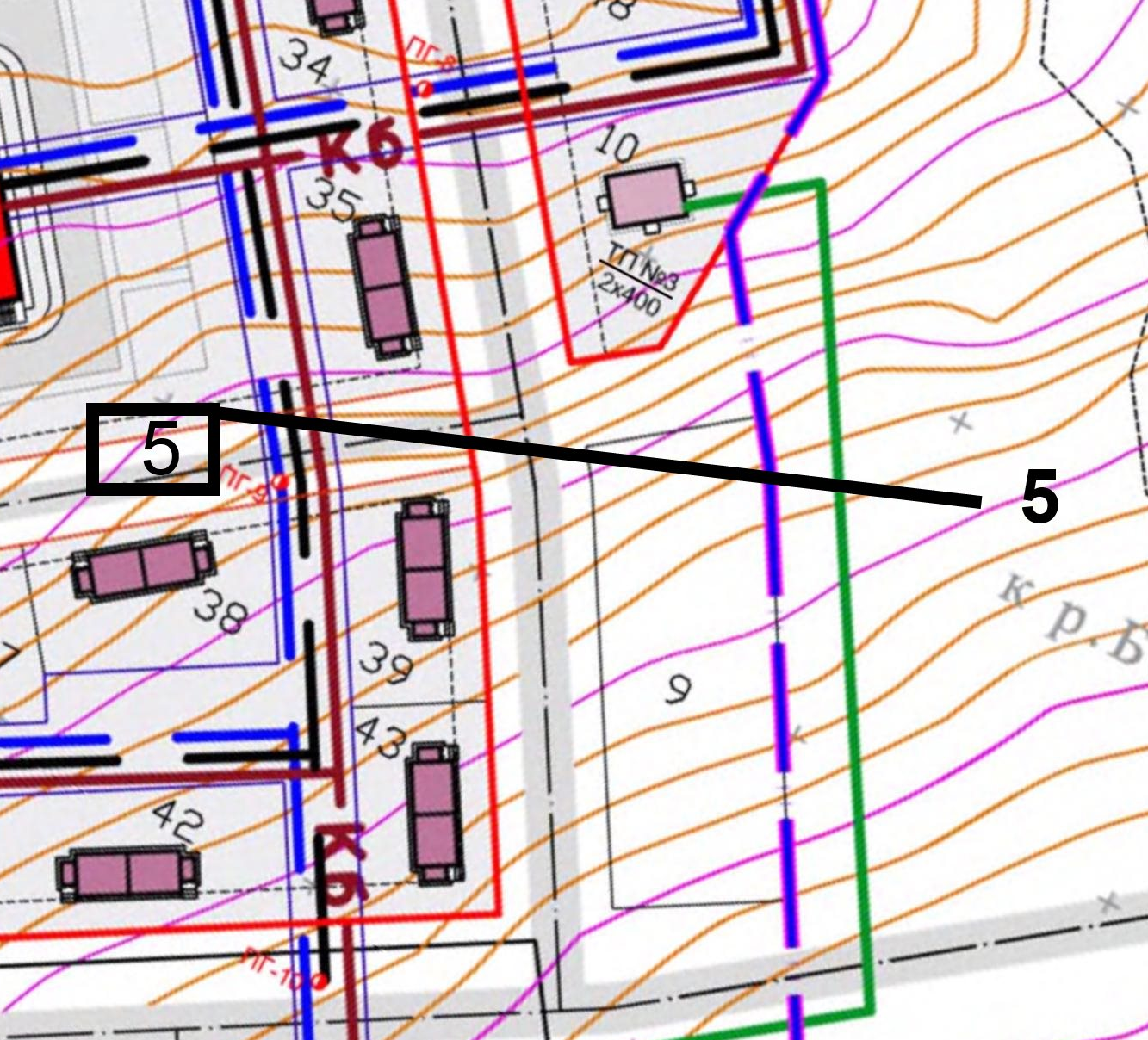 38Красноярский край, Таймырский Долгано-Ненецкий муниципальный район, п. Тухард, площадь земельного участка 21 кв.м.,географический координаты:X 1149664.66  Y 100326.69   X 1149668.91  Y 100332,25   X 1149666.53  Y 100334.08   X 1149662.28  Y 100328.52X 1149664.66  Y 100326.59   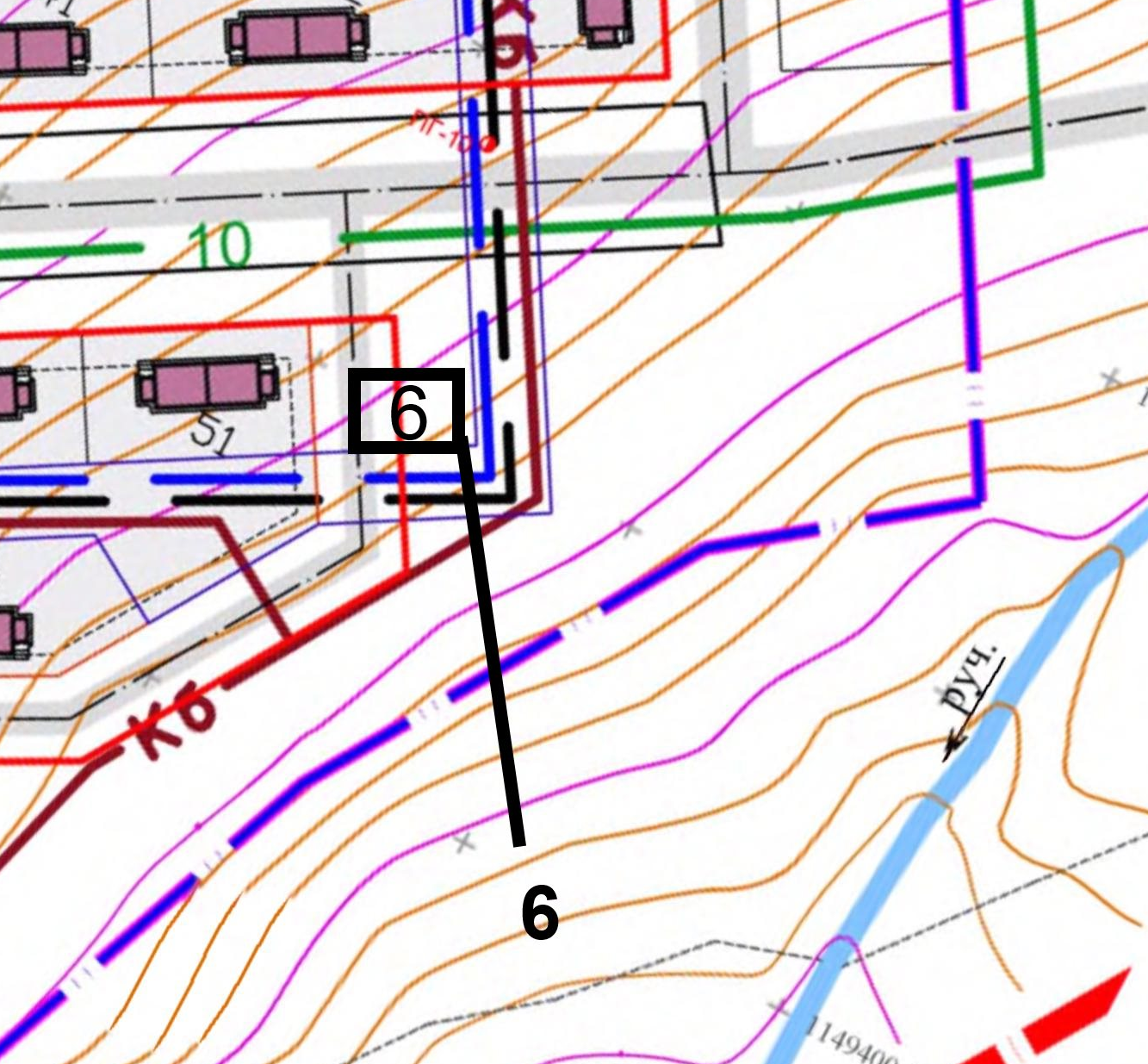 39Красноярский край, Таймырский Долгано-Ненецкий муниципальный район, п. Тухард, площадь земельного участка 21 кв.м.,географический координаты:X 1149594.11  Y 100443.63   X 1149596.00  Y 100445.96   X 1149590.57  Y 100450.37   X 1149588.68  Y 100448.04X 1149594.11  Y 100443.63   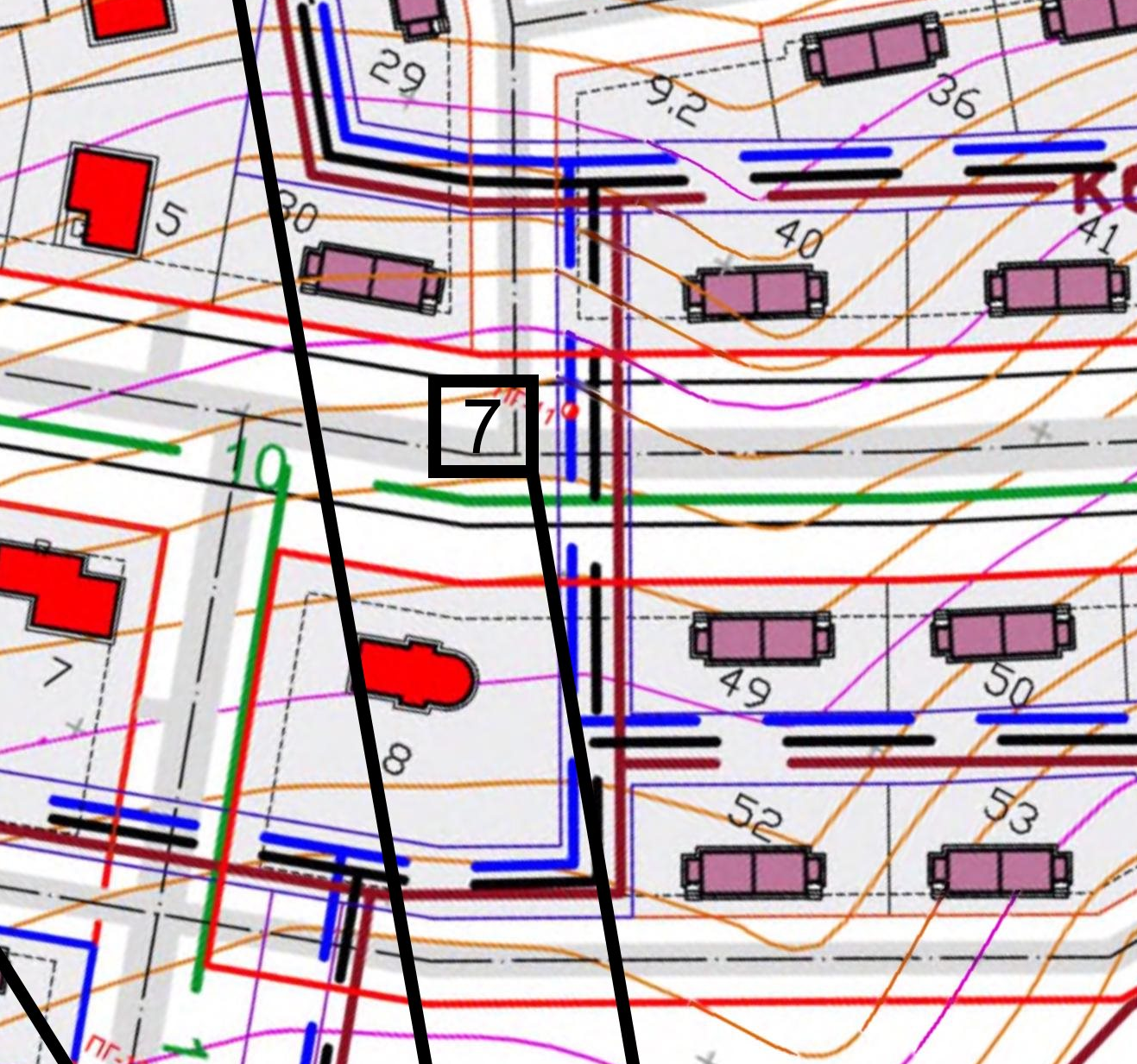 40Красноярский край, Таймырский Долгано-Ненецкий муниципальный район, п. Тухард, ул. Школьная, в районе дома 4, площадь земельного участка 21 кв.м.,географический координаты:X 1149499.45  Y 100448.08   X 1149503.04  Y 100454.09   X 1149500.46  Y 100455.63   X 1149496.87  Y 100449.62X 1149499.45  Y 100448.08   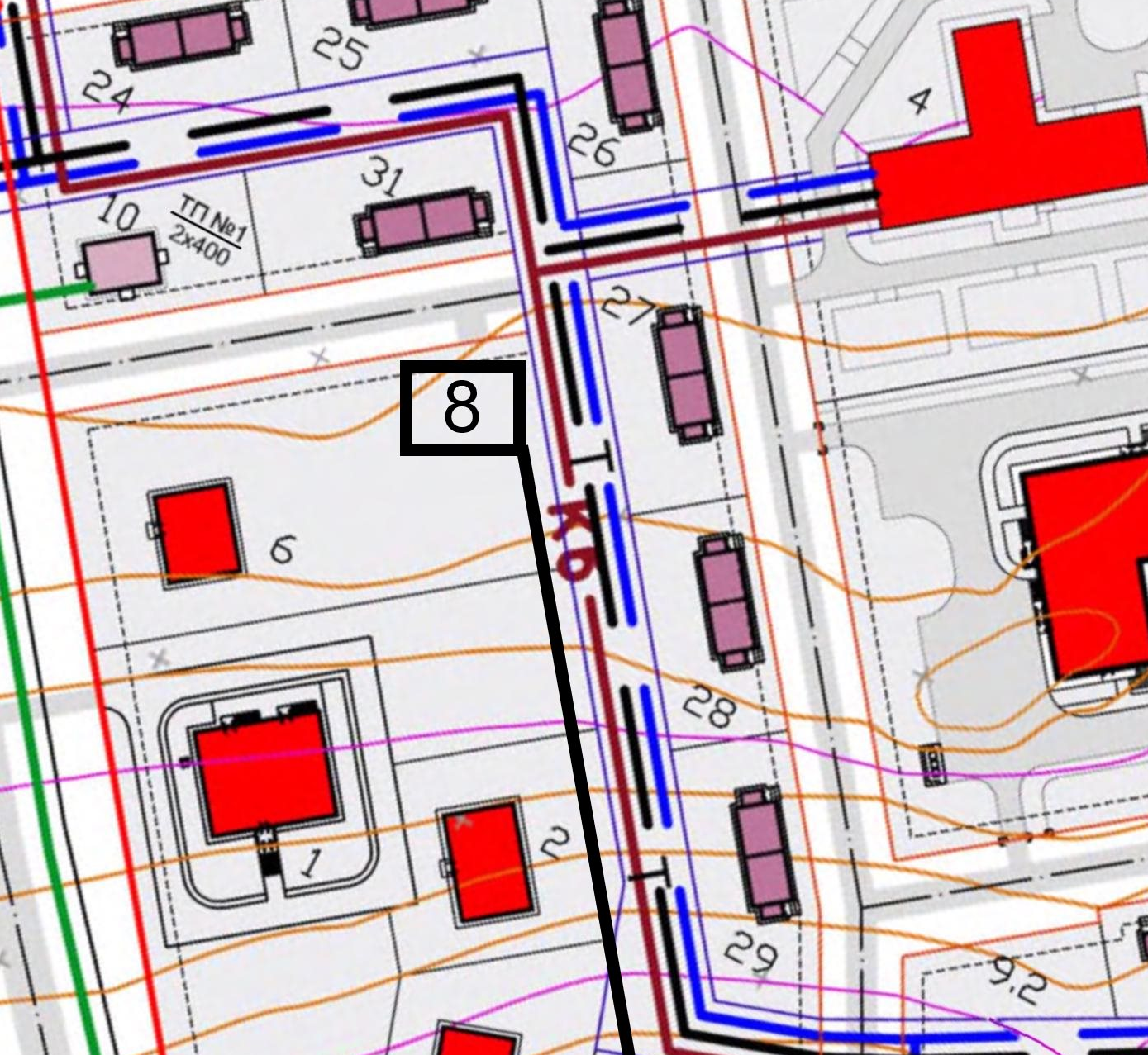 41Красноярский край, Таймырский Долгано-Ненецкий муниципальный район, п. Тухард, площадь земельного участка 21 кв.м.,географический координаты:X 1149422.06  Y 100450.03   X 1149420.28  Y 100452.45   X 1149414.65  Y 100448.29   X 1149416.43  Y 100445.87X 1149422.06  Y 100450.03   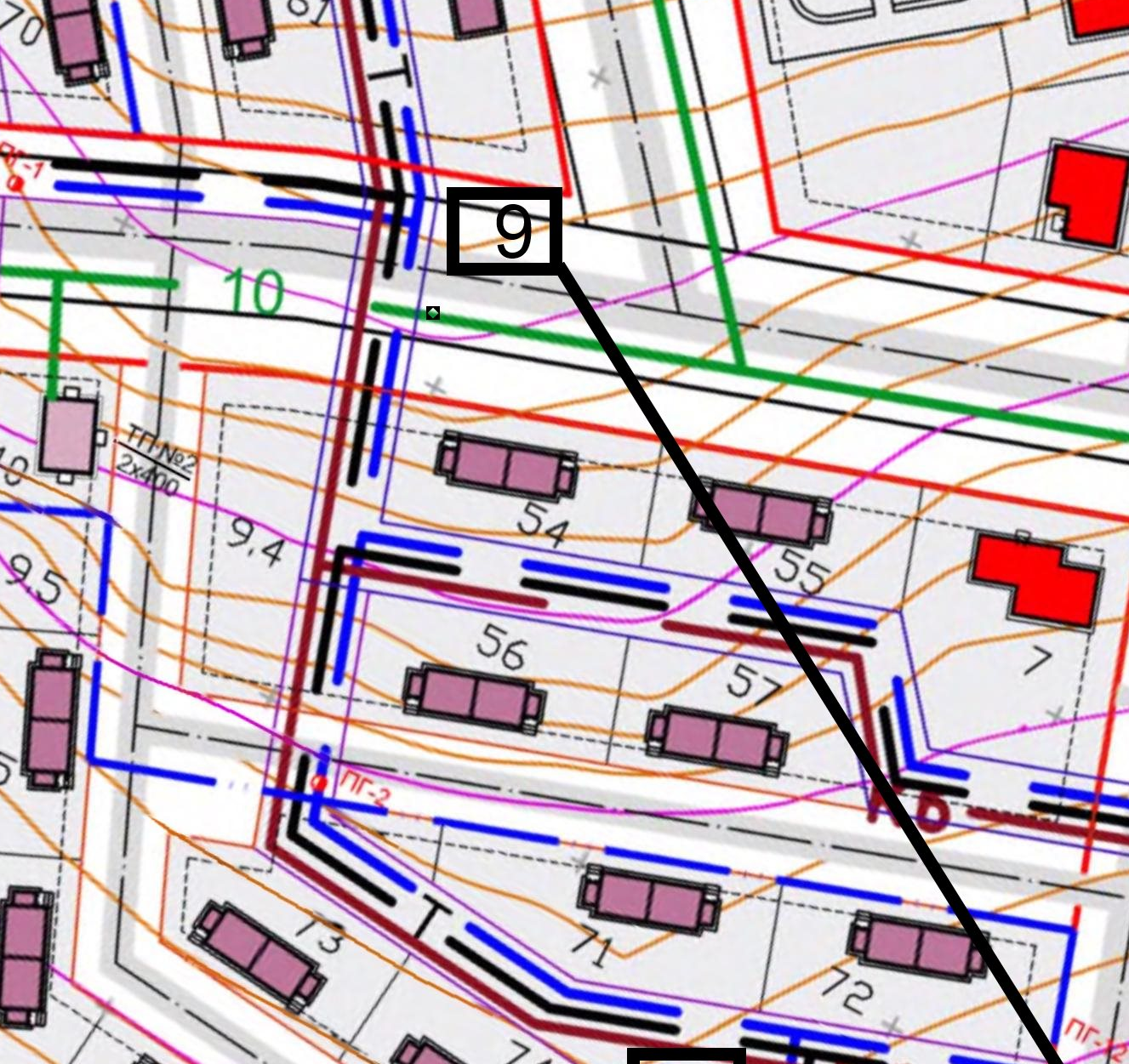 42Красноярский край, Таймырский Долгано-Ненецкий муниципальный район, п. Тухард, площадь земельного участка 21 кв.м.,географический координаты:X 1149433.70  Y 100333.59   X 1149436.93  Y 100339.80   X 1149434.26  Y 100341.17   X 1149431.03  Y 100334.96X 1149433.70  Y 100333.59   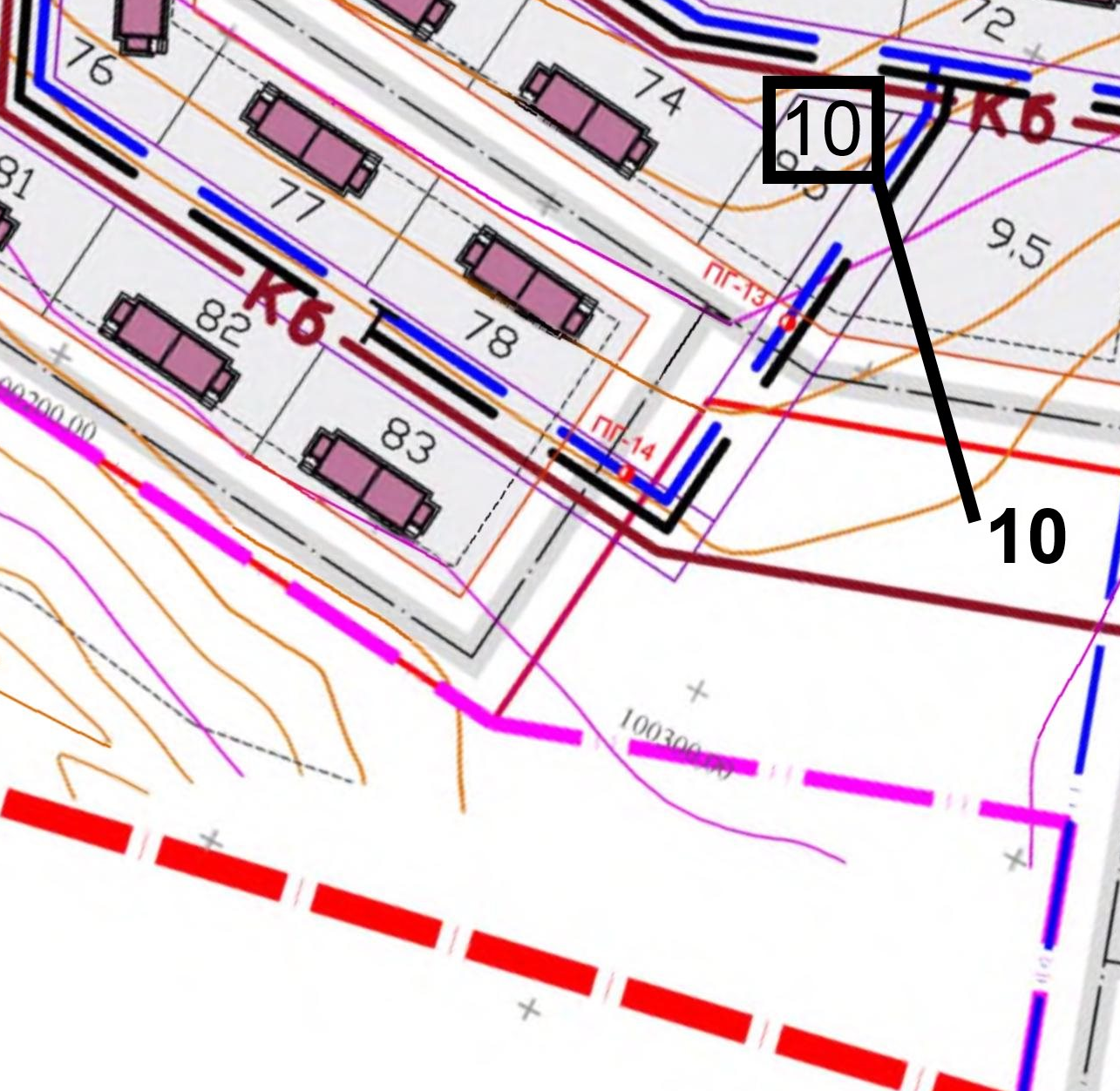 43Красноярский край, Таймырский Долгано-Ненецкий муниципальный район, п. Тухард, площадь земельного участка 21 кв.м.,географический координаты:X 1149386.24  Y 100190.84   X 1149388.64  Y 100197.42   X 1149385.82  Y 100198.45   X 1149383.42  Y 100191.87X 1149386.24  Y 100190.84   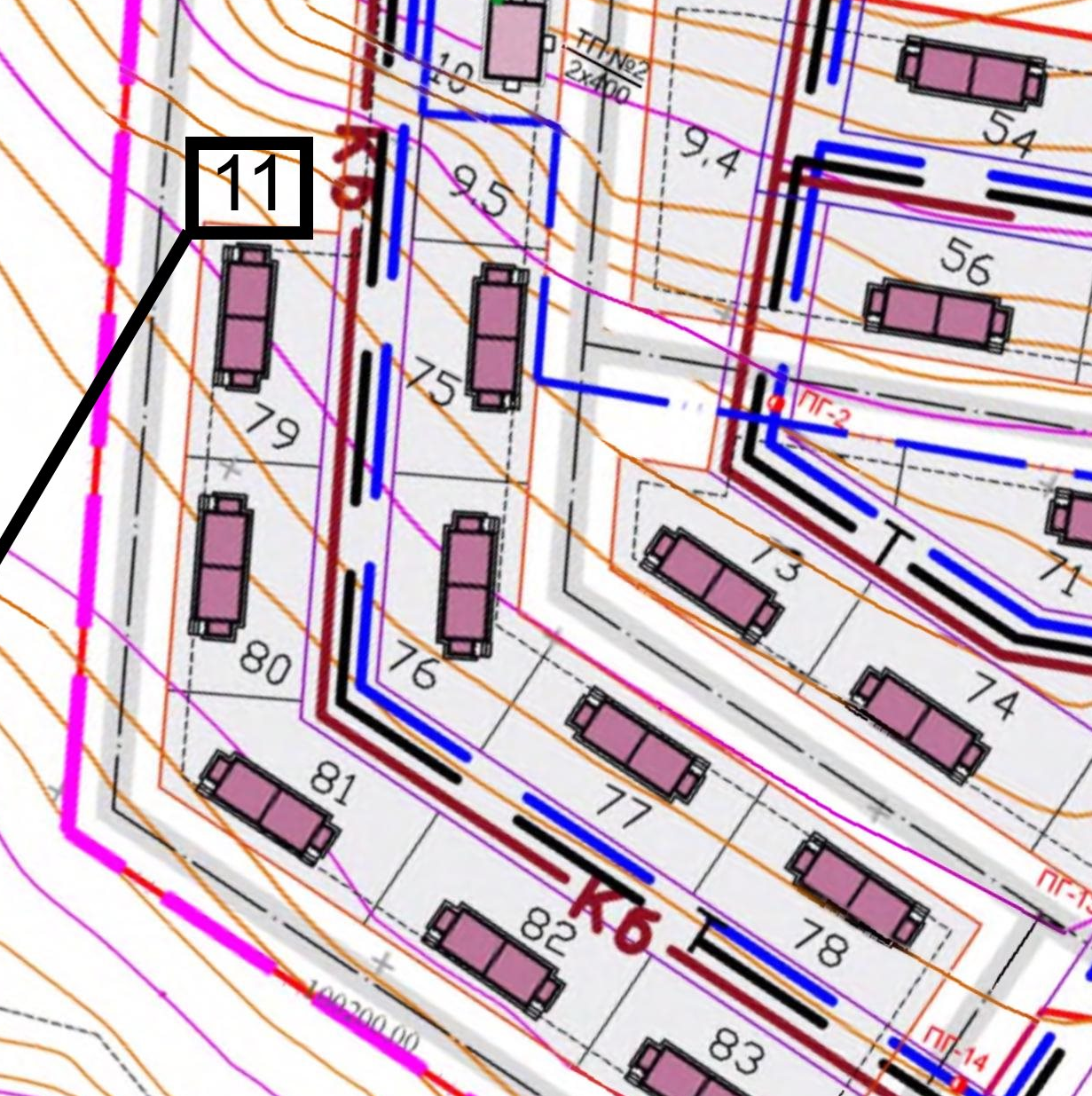 44Красноярский край, Таймырский Долгано-Ненецкий муниципальный район, п. Тухард, площадь земельного участка 21 кв.м.,географический координаты:X 1149312.10  Y 100115.71   X 1149315.32  Y 100121.93   X 1149312.65  Y 100123.30   X 1149309.43  Y 100117.09X 1149312.10  Y 100115.71   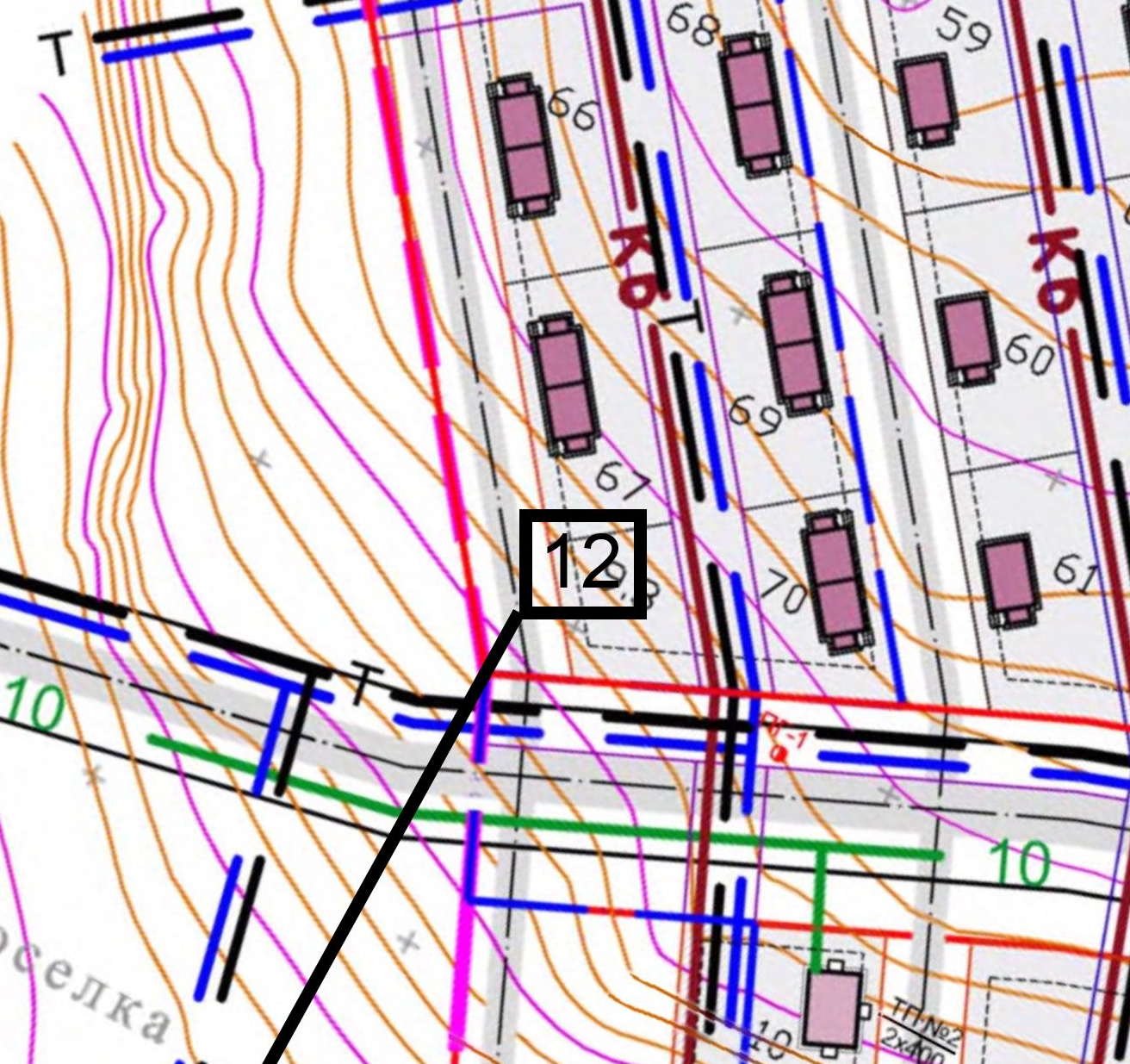 45Красноярский край, Таймырский Долгано-Ненецкий муниципальный район, п. Тухард, площадь земельного участка 21 кв.м.,географический координаты:X 1449255.00  Y 100282.62   X 1149257.31  Y 100289.23   X 1149254.48  Y 100290.22   X 1149252.17  Y 100283.61X 1149255.00  Y 100282.62   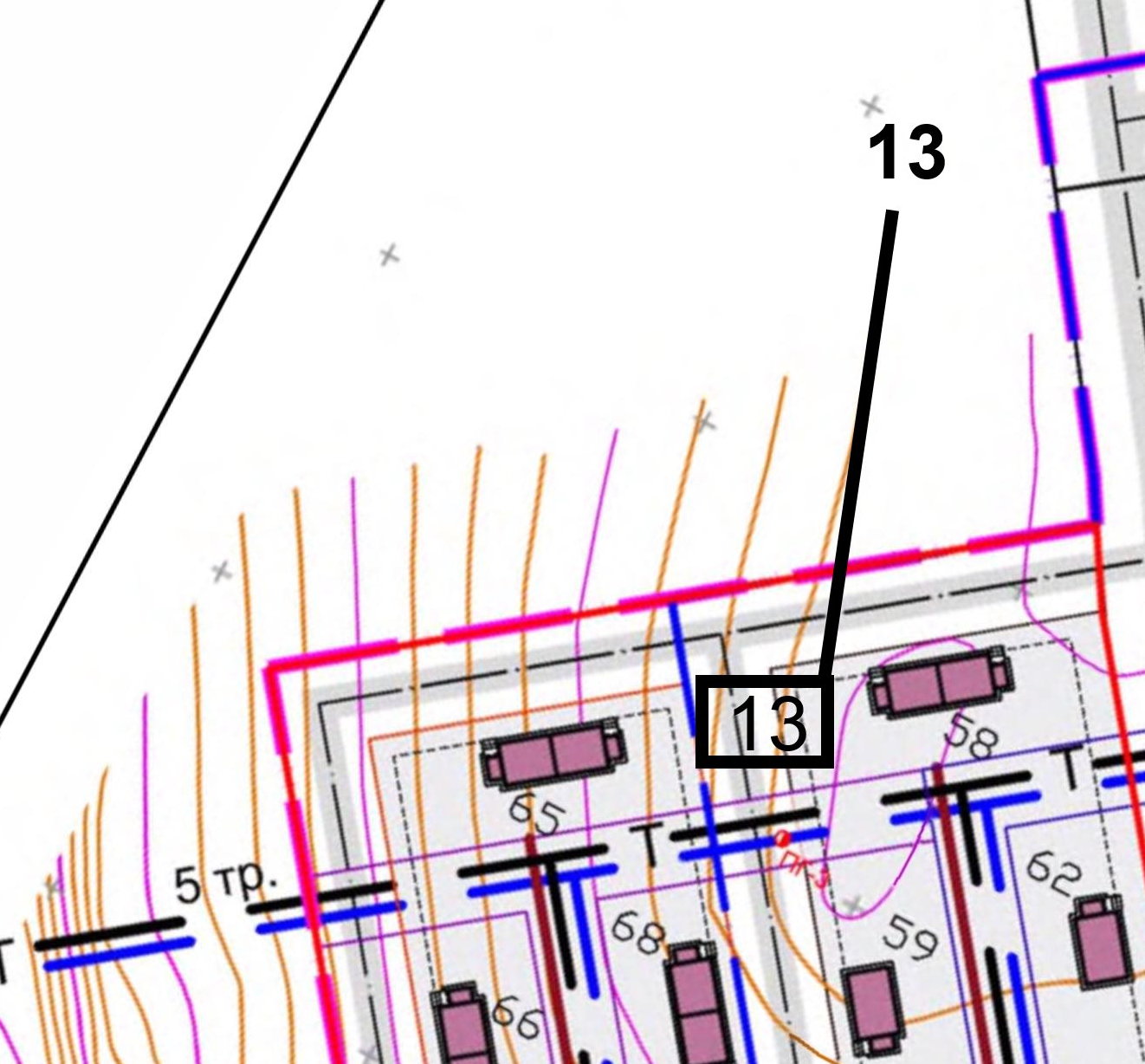 № п/пДанные о нахождении мест (площадок) накопления твердых коммунальных отходовДанные о нахождении мест (площадок) накопления твердых коммунальных отходовДанные о технических характеристиках мест (площадок) накопления ТКОДанные о технических характеристиках мест (площадок) накопления ТКОДанные о технических характеристиках мест (площадок) накопления ТКОДанные о технических характеристиках мест (площадок) накопления ТКОДанные об источниках образования, адресДанные о собственниках мест (площадок) накопления ТКО№ п/пАдрес (населенный пункт, улица, дом, строение)КоординатыТип мусороприемникаКол-во, штОбъем, куб.м.Цель использованияДанные об источниках образования, адресДанные о собственниках мест (площадок) накопления ТКО1с. Караул, ул. Новая, в районе домов 3 и 570°04'16,40"83°13'00,39"Мобильный контейнер33Накопление твердых коммунальных отходовЖилые дома, расположенные в районе домов 3 и 5 по ул. НоваяАдминистрация сельского поселения Караул2с. Караул, ул. Солнечная, в районе дома 170°04'08,87"83°13'09,79"Мобильный контейнер33Накопление твердых коммунальных отходовЖилые дома, расположенные в районе дома 1 по ул. СолнечнаяАдминистрация сельского поселения Караул3с. Караул, ул. 50 лет ВЛКСМ, в районе дома 570°04'05,58"83°12'44,99"Мобильный контейнер33Накопление твердых коммунальных отходовЖилые дома, расположенные в районе дома 5 по ул. 50 лет ВЛКСМАдминистрация сельского поселения Караул4с. Караул, ул. Мира, в районе дома 170°04'15,70"83°12'08,15"Мобильный контейнер33Накопление твердых коммунальных отходовЖилые дома, расположенные в районе дома 1 по ул. МираАдминистрация сельского поселения Караул5с. Караул, ул. Мира, в районе дома 1370°04'22,00"83°12'19,18"Мобильный контейнер33Накопление твердых коммунальных отходовЖилые дома, расположенные в районе дома 13  по ул. МираАдминистрация сельского поселения Караул6с. Караул, ул. Мира, в районе дома 1670°04'18,17"83°12'29,03"Мобильный контейнер33Накопление твердых коммунальных отходовЖилые дома, расположенные в районе дома 16 по ул. МираАдминистрация сельского поселения Караул7с. Караул,  ул. Школьная, в районе дома 1670°04'20,86"83°12'42,62"Мобильный контейнер33Накопление твердых коммунальных отходовЖилые дома, расположенные в районе дома 16 по ул. ШкольнаяАдминистрация сельского поселения Караул8с. Караул, ул. Северная, в районе дома 770°04'15,61"83°12'41,21"Мобильный контейнер33Накопление твердых коммунальных отходовЖилые дома, расположенные в районе дома 7 по ул. СевернаяАдминистрация сельского поселения Караул9с. Караул, ул. 50 лет ВЛКСМ, д. 1670°04'12,59"83°12'30,15"Мобильный контейнер33Накопление твердых коммунальных отходовЖилые дома, расположенные в районе дома 16  по ул. 50 лет ВЛКСМАдминистрация сельского поселения Караул10п. Байкаловск, ул. Школьная, в районе дома 170°41'47,90"83°37'20,34"Мобильный контейнер22Накопление твердых коммунальных отходовЖилые дома, расположенные в районе дома 1 по ул. ШкольнаяАдминистрация сельского поселения Караул11п.  Байкаловск, ул. Центральная, в районе дома 370°41'39,81"83°37'22,89"Мобильный контейнер22Накопление твердых коммунальных отходовЖилые дома, расположенные в районе дома 3 по ул. ЦентральнаяАдминистрация сельского поселения Караул12п. Воронцово, ул. Заречная, в районе дома 571°41'53,58"83°33'23,64"Мобильный контейнер33Накопление твердых коммунальных отходовЖилые дома, расположенные в районе дома 5 по ул. ЗаречнаяАдминистрация сельского поселения Караул13п. Воронцово, ул. Заречная, в районе дома 1671°41'90,69"83°33'32,13"Мобильный контейнер33Накопление твердых коммунальных отходовЖилые дома, расположенные в районе дома 16 по ул. ЗаречнаяАдминистрация сельского поселения Караул14п. Воронцово, ул. А. Панова, в районе дома 1671°41'45,83"83°33'29,39"Мобильный контейнер33Накопление твердых коммунальных отходовЖилые дома, расположенные в районе дома 16 по ул. А. ПановаАдминистрация сельского поселения Караул15п. Носок, ул. Северная, в районе домов 21 и 21А70°09'51,05"82°21'01,77"Мобильный контейнер33Накопление твердых коммунальных отходовЖилые дома, расположенные в районе домов 21 и 21А по ул. СевернаяАдминистрация сельского поселения Караул16п. Носок, ул. Комсомольская, в районе дома 3170°09'54,29"82°20'55,96"Мобильный контейнер33Накопление твердых коммунальных отходовЖилые дома, расположенные в районе дома 31 по ул. КомсомольскаяАдминистрация сельского поселения Караул17п. Носок, ул. Комсомольская, в районе дома 35А70°09'56,19"82°20'49,47"Мобильный контейнер33Накопление твердых коммунальных отходовЖилые дома, расположенные в районе дома 35А по ул. КомсомольскаяАдминистрация сельского поселения Караул18п. Носок, ул. Советская, в районе дома 50А70°09'59,63"82°20'37,77"Мобильный контейнер33Накопление твердых коммунальных отходовЖилые дома, расположенные в районе дома 50А по ул. СоветскаяАдминистрация сельского поселения Караул19п. Носок, ул. Советская, в районе дома 5170°10'01,81"82°20'37,38"Мобильный контейнер33Накопление твердых коммунальных отходовЖилые дома, расположенные в районе дома 51 по ул. СоветскаяАдминистрация сельского поселения Караул20п. Носок, ул. Школьная, в районе дома 6570°10'04,00"82°20'31,70"Мобильный контейнер33Накопление твердых коммунальных отходовЖилые дома, расположенные в районе дома 65 по ул. ШкольнаяАдминистрация сельского поселения Караул21п. Носок, ул. Школьная, в районе дома 6070°09'58,80"82°20'32,36"Мобильный контейнер33Накопление твердых коммунальных отходовЖилые дома, расположенные в районе дома 60 по ул. ШкольнаяАдминистрация сельского поселения Караул22п. Носок, ул. Молодежная, в районе дома 6770°09'57,73"82°20'27,22"Мобильный контейнер33Накопление твердых коммунальных отходовЖилые дома, расположенные в районе дома 67 по ул. МолодежнаяАдминистрация сельского поселения Караул23п. Носок, ул. Новая, в районе дома 9270°09'58,76"82°20'13,63"Мобильный контейнер33Накопление твердых коммунальных отходовЖилые дома, расположенные в районе дома 92 по ул. НоваяАдминистрация сельского поселения Караул24п. Носок, ул. Молодежная, в районе дома 65А70°09'52,65"82°20'34,75"Мобильный контейнер33Накопление твердых коммунальных отходовЖилые дома, расположенные в районе дома 65А  по ул. МолодежнаяАдминистрация сельского поселения Караул25п. Носок, ул. Черемушки, в районе домов 71А и 7670°09'48,86"82°20'30,22"Мобильный контейнер33Накопление твердых коммунальных отходовЖилые дома, расположенные в районе домов 71А и 76 по ул. ЧеремушкиАдминистрация сельского поселения Караул26п. Носок, ул. Центральная, в районе дома 1670°09'47,85"82°20'45,80"Мобильный контейнер33Накопление твердых коммунальных отходовЖилые дома, расположенные в районе дома 16 по ул. ЦентральнаяАдминистрация сельского поселения Караул27п. Носок, ул. Молодежная, в районе дома 76А70°10'03,06"82°20'19,28"Мобильный контейнер33Накопление твердых коммунальных отходовЖилые дома, расположенные в районе дома 76А по ул. МолодежнаяАдминистрация сельского поселения Караул28п. Носок, ул. Школьная, в районе дома 68,70°10'07,39"82°20'26,70"Мобильный контейнер33Накопление твердых коммунальных отходовЖилые дома, расположенные в районе дома 68 по ул. ШкольнаяАдминистрация сельского поселения Караул29п. Усть - Порт, ул. Заводская, в районе дома 1669°39'54,21"84°24'32,15"Мобильный контейнер33Накопление твердых коммунальных отходовЖилые дома, расположенные в районе дома 16 по ул. ЗаводскаяАдминистрация сельского поселения Караул30п. Усть - Порт, ул. Майская, в районе дома 769°39'50,13"84°24'13,22"Мобильный контейнер33Накопление твердых коммунальных отходовЖилые дома, расположенные в районе дома 7 по ул. МайскаяАдминистрация сельского поселения Караул31п. Усть - Порт, ул. Тундровая, в районе дома 1669°39'47,77"84°24'40,42"Мобильный контейнер33Накопление твердых коммунальных отходовЖилые дома, расположенные в районе дома 16 по ул. ТундроваяАдминистрация сельского поселения Караул32п. Усть - Порт, ул. Школьная, в районе дома 569°39'43,12"84°24'16,65"Мобильный контейнер33Накопление твердых коммунальных отходовЖилые дома, расположенные в районе дома 5по ул. ШкольнаяАдминистрация сельского поселения Караул33п. Тухард, ул. Северная, в районе дома 1X 1149609.98  Y 100115.54   X 1149614.24  Y 100121.10   X 1149611.86  Y 100122.92   X 1149607.60  Y 100117.37X 1149609.98  Y 100115.54   Мобильный контейнер33Накопление твердых коммунальных отходовЖилые дома, расположенные в районе дома 1 по ул. СевернаяАдминистрация сельского поселения Караул34п. Тухард, ул. Северная, в районе дома 11X 1149539.84  Y 100123.47   X 1149541.73  Y 100125.80   X 1149536.30  Y 100130.21   X 1149534.41  Y 100127.88X 1149539.84  Y 100123.47   Мобильный контейнер33Накопление твердых коммунальных отходовЖилые дома, расположенные в районе дома 11 по ул. СевернаяАдминистрация сельского поселения Караул35п. Тухард, ул. Северная, в районе дома 6X 1149543.08  Y 100230.40   X 1149544.97  Y 100232.73   X 1149539.53  Y 100237.13   X 1149537.64 Y 100234.80X 1149543.08  Y 100230.40   Мобильный контейнер33Накопление твердых коммунальных отходовЖилые дома, расположенные в районе дома 6 по ул. СевернаяАдминистрация сельского поселения Караул36п. Тухард, ул. Новая, в районе домов 8 и 10X 1149682.70  Y 100210.35   X 1149686.96  Y 100215.90   X 1149684.58  Y 100217.73   X 1149680.32  Y 100212.17X 1149682.70  Y 100210.35   Мобильный контейнер33Накопление твердых коммунальных отходовЖилые дома, расположенные в районе домов 8 и 10 по ул. НоваяАдминистрация сельского поселения Караул37п. Тухард, ул. Новая, в районе дома 4X 1149739.01  Y 100331.86   X 1149740.90 Y 100334.19   X 1149735.46  Y 100338.60   X 1149733.57 Y 100336.27X 1149739.01  Y 100331.86   Мобильный контейнер33Накопление твердых коммунальных отходовЖилые дома, расположенные в районе дома 4 по ул. НоваяАдминистрация сельского поселения Караул38п. ТухардX 1149664.66  Y 100326.69   X 1149668.91 Y 100332,25   X 1149666.53  Y 100334.08   X 1149662.28  Y 100328.52X 1149664.66  Y 100326.59   Мобильный контейнер33Накопление твердых коммунальных отходовЖилые домаАдминистрация сельского поселения Караул39п. ТухардX 1149594.11  Y 100443.63   X 1149596.00 Y 100445.96   X 1149590.57  Y 100450.37   X 1149588.68  Y 100448.04X 1149594.11  Y 100443.63   Мобильный контейнер33Накопление твердых коммунальных отходовЖилые домаАдминистрация сельского поселения Караул40п. Тухард, ул. Школьная, в районе дома 4X 1149499.45  Y 100448.08   X 1149503.04  Y 100454.09   X 1149500.46  Y 100455.63   X 1149496.87  Y 100449.62X 1149499.45  Y 100448.08   Мобильный контейнер33Накопление твердых коммунальных отходовЖилые дома, расположенные в районе дома 4 по ул. ШкольнаяАдминистрация сельского поселения Караул41п. ТухардX 1149422.06  Y 100450.03   X 1149420.28  Y 100452.45   X 1149414.65  Y 100448.29   X 1149416.43  Y 100445.87X 1149422.06  Y 100450.03   Мобильный контейнер33Накопление твердых коммунальных отходовЖилые домаАдминистрация сельского поселения Караул42п. ТухардX 1149433.70  Y 100333.59   X 1149436.93  Y 100339.80   X 1149434.26  Y 100341.17   X 1149431.03  Y 100334.96X 1149433.70  Y 100333.59   Мобильный контейнер33Накопление твердых коммунальных отходовЖилые домаАдминистрация сельского поселения Караул43п. ТухардX 1149386.24  Y 100190.84   X 1149388.64 Y 100197.42   X 1149385.82  Y 100198.45   X 1149383.42  Y 100191.87X 1149386.24  Y 100190.84   Мобильный контейнер33Накопление твердых коммунальных отходовЖилые домаАдминистрация сельского поселения Караул44п. ТухардX 1149312.10  Y 100115.71   X 1149315.32  Y 100121.93   X 1149312.65  Y 100123.30   X 1149309.43  Y 100117.09X 1149312.10  Y 100115.71   Мобильный контейнер33Накопление твердых коммунальных отходовЖилые домаАдминистрация сельского поселения Караул45п. ТухардX 1449255.00  Y 100282.62   X 1149257.31  Y 100289.23   X 1149254.48  Y 100290.22   X 1149252.17 Y 100283.61X 1149255.00  Y 100282.62   Мобильный контейнер33Накопление твердых коммунальных отходовЖилые домаАдминистрация сельского поселения КараулДанные о нахождении месте (площадки) накопления твердых коммунальных отходовДанные о технических характеристиках места (площадки) накопления твердых коммунальных отходовДанные о собственнике места (площадки) накопления твердых коммунальных отходовДанные об источниках образования твердых коммунальных отходов, которые складируются в месте (на площадке) накопления твердых коммунальных отходов